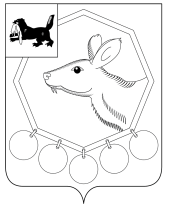 РОССИЙСКАЯ  ФЕДЕРАЦИЯИРКУТСКАЯ ОБЛАСТЬМУНИЦИПАЛЬНОЕ ОБРАЗОВАНИЕ «БАЯНДАЕВСКИЙ РАЙОН»ПОСТАНОВЛЕНИЕ МЭРАот «17» февраля 2014 г. № 18     	                  				                  с. БаяндайОб утверждении Положения о контрактной службе Администрации  МО «Баяндаевский район» В целях реализации Федерального закона от 5 апреля 2013 г. № 44-ФЗ «О контрактной системе в сфере закупок товаров, работ, услуг для обеспечения государственных и муниципальных нужд», ст. 33, 48 Устава МО «Баяндаевский район» постановляю:1. Создать контрактную службу Администрации  МО «Баяндаевский район» (далее – контрактная служба). 2. Утвердить Положение о контрактной службе Администрации МО «Баяндаевский район» согласно приложению к постановлению. 3. Главному специалисту по кадровому и информационному обеспечению Администрации МО «Баяндаевский район» Л.А. Бунаевой обеспечить: 3.1. Внесение соответствующих изменений в должностные инструкции муниципальных служащих Администрации МО «Баяндаевский район», на которых будет возложено исполнение обязанностей по исполнению части функции и полномочий контрактной службы, в срок до 28.02.2014 г. 3.2. Уведомление муниципальных служащих, которые войдут в состав контрактной службы, об изменении существенных условий трудовых договоров. 4. Настоящее постановление вступает в силу со дня его официального опубликования, за исключением подпунктов 1-3 пункта 11 и подпункта 1 пункта 13 Положения о контрактной службе, вступающих в силу с 1 января 2015 года.5. Контроль за исполнением настоящего постановления возложить на заместителя мэра В.Т. Еликова.
Мэр МО «Баяндаевский район»А.П. ТАБИНАЕВ                Приложение № 1К постановлению мэра От «17» февраля 2014 г. № 18Положение о контрактной службе Администрации МО «Баяндаевский район» Иркутской областиI. Общие положения1.1. Настоящее Положение о контрактной службе Администрации МО «Баяндаевский район» Иркутской области (далее - Положение) устанавливает правила организации деятельности контрактной службы Администрации МО «Баяндаевский район» Иркутской области (далее - Контрактная служба) при планировании и осуществлении закупок товаров, работ, услуг для обеспечения государственных или муниципальных нужд.1.2. Контрактная служба создается в целях обеспечения планирования и осуществления муниципальным заказчиком либо бюджетным учреждением в соответствии с частью 1 статьи 15 Федерального закона от 5 апреля 2013 г. № 44-ФЗ «О контрактной системе в сфере закупок товаров, работ, услуг для обеспечения государственных и муниципальных нужд» (далее - Федеральный закон) закупок товаров, работ, услуг для обеспечения муниципальных нужд (далее - закупка).1.3. Заказчики, совокупный годовой объем закупок которых в соответствии с планом-графиком закупок (далее - план-график) превышает 100 млн. рублей, обязаны создавать контрактные службы. Заказчик вправе создать контрактную службу, в случае если совокупный годовой объем закупок заказчика в соответствии с планом-графиком не превышает 100 млн. рублей.1.4. Контрактная служба в своей деятельности руководствуется Конституцией Российской Федерации, Федеральным законом, гражданским законодательством, бюджетным законодательством Российской Федерации, нормативными правовыми актами о контрактной системе в сфере закупок товаров, работ, услуг для обеспечения государственных и муниципальных нужд, в том числе настоящим Положением, иными нормативными правовыми актами Российской Федерации.1.5. Основными принципами создания и функционирования контрактной службы при планировании и осуществлении закупок являются:- профессионализм - привлечение квалифицированных специалистов, обладающих теоретическими и практическими знаниями и навыками в сфере закупок;- открытость и прозрачность - свободный доступ к информации о совершаемых контрактной службой действиях, направленных на обеспечение государственных и муниципальных нужд, в том числе способах осуществления закупок и их результатах;- эффективность и результативность - заключение контрактов на условиях, обеспечивающих наиболее эффективное достижение заданных результатов обеспечения государственных и муниципальных нужд;- ответственность за результативность - ответственность контрактной службы Заказчика за достижение Заказчиком заданных результатов обеспечения государственных и муниципальных нужд и соблюдения требований, установленных законодательством Российской Федерации о контрактной системе в сфере закупок и нормативными правовыми актами о контрактной системе в сфере закупок.1.6. Контрактная служба Администрации МО «Баяндаевский район» создается без образования отдельного структурного подразделения (далее - контрактная служба).1.7. Структура и численность контрактной службы определяется и утверждается мэром МО «Баяндаевский район», но не может составлять менее двух человек.1.8. Специалисты контрактной службы должны иметь высшее образование или дополнительное профессиональное образование в сфере закупок и могут быть членами комиссии по осуществлению закупок Заказчика.1.9. Контрактную службу возглавляет заместитель мэра МО «Баяндаевский район» (далее - Руководитель контрактной службы).1.10. Руководитель контрактной службы в целях повышения эффективности работы специалистов контрактной службы при формировании организационной структуры определяет должностные обязанности и персональную ответственность специалистов контрактной службы, распределяя определенные настоящим Положением функциональные обязанности между указанными специалистами.1.11. Функциональные обязанности контрактной службы:1) планирование закупок;2) организация на стадии планирования закупок консультаций с поставщиками (подрядчиками, исполнителями) и участие в таких консультациях в целях определения состояния конкурентной среды на соответствующих рынках товаров, работ, услуг, определения наилучших технологий и других решений для обеспечения государственных и муниципальных нужд;3) обоснование закупок;4) обоснование начальной (максимальной) цены контракта;5) обязательное общественное обсуждение закупок;6) организационно-техническое обеспечение деятельности комиссий по осуществлению закупок;7) привлечение экспертов, экспертных организаций;8) подготовка и размещение в единой информационной системе в сфере закупок (далее - единая информационная система) извещения об осуществлении закупки, документации о закупках, проектов контрактов;9) подготовка и направление приглашений принять участие в определении поставщиков (подрядчиков, исполнителей) закрытыми способами;10) рассмотрение банковских гарантий и организация осуществления уплаты денежных сумм по банковской гарантии;11) организация заключения контракта;12) организация приемки поставленного товара, выполненной работы (ее результатов), оказанной услуги, а также отдельных этапов поставки товара, выполнения работы, оказания услуги (далее - отдельный этап исполнения контракта), предусмотренных контрактом, включая проведение в соответствии сФедеральным законом экспертизы поставленного товара, результатов выполненной работы, оказанной услуги, а также отдельных этапов исполнения контракта, обеспечение создания приемочной комиссии;13) организация оплаты поставленного товара, выполненной работы (ее результатов), оказанной услуги, отдельных этапов исполнения контракта;14) взаимодействие с поставщиком (подрядчиком, исполнителем) при изменении, расторжении контракта;15) организация включения в реестр недобросовестных поставщиков (подрядчиков, исполнителей) информации о поставщике (подрядчике, исполнителе);16) направление поставщику (подрядчику, исполнителю) требования об уплате неустоек (штрафов, пеней);17) участие в рассмотрении дел об обжаловании действий (бездействия) Заказчика и осуществление подготовки материалов для выполнения претензионной работы.1.12. Порядок действий контрактной службы для осуществления своих полномочий, а также порядок взаимодействия контрактной службы с другими подразделениями Заказчика, комиссией по осуществлению закупок определяется положением (регламентом), утвержденным Заказчиком в соответствии с настоящим Положением.II. Функции и полномочия контрактной службы2.1. Контрактная служба осуществляет следующие функции и полномочия:1) при планировании закупок:разрабатывает план закупок, осуществляет подготовку изменений для внесения в план закупок, размещает в единой информационной системе план закупок и внесенные в него изменения;- размещает планы закупок на сайтах Заказчика в информационно- телекоммуникационной сети «Интернет» (при наличии), а также опубликовывает в любых печатных изданиях в соответствии с частью 10 статьи 17 Федерального закона;- обеспечивает подготовку обоснования закупки при формировании плана закупок;- разрабатывает план-график, осуществляет подготовку изменений для внесения в план-график, размещает в единой информационной системе план-график и внесенные в него изменения;- организует утверждение плана закупок, плана-графика;- определяет и обосновывает начальную (максимальную) цену контракта, цену контракта, заключаемого с единственным поставщиком (подрядчиком, исполнителем) при формировании плана-графика закупок;2) при определении поставщиков (подрядчиков, исполнителей):- выбирает способ определения поставщика (подрядчика, исполнителя);- уточняет в рамках обоснования цены цену контракта и ее обоснование в извещениях об осуществлении закупок, приглашениях принять участие в определении поставщиков (подрядчиков, исполнителей) закрытыми способами, конкурсной документации, документации об аукционе;- уточняет в рамках обоснования цены цену контракта, заключаемого с единственным поставщиком (подрядчиком, исполнителем);- осуществляет подготовку извещений об осуществлении закупок, документации о закупках (за исключением описания объекта закупки), проектов контрактов, изменений в извещения об осуществлении закупок, в документацию о закупках, приглашения принять участие в определении поставщиков (подрядчиков, исполнителей) закрытыми способами;- осуществляет подготовку протоколов заседаний комиссий по осуществлению закупок на оснований решений, принятых членами комиссии по осуществлению закупок;- организует подготовку описания объекта закупки в документации о закупке;- осуществляет организационно-техническое обеспечение деятельности комиссий по осуществлению закупок, в том числе обеспечивает проверку:соответствия требованиям, установленным в соответствии с законодательством Российской Федерации к лицам, осуществляющим поставку товара, выполнение работы, оказание услуги, являющихся объектом закупки;правомочности участника закупки заключать контракт;непроведения ликвидации участника закупки - юридического лица и отсутствия решения арбитражного суда о признании участника закупки - юридического лица или индивидуального предпринимателя несостоятельным (банкротом) и об открытии конкурсного производства;неприостановления деятельности участника закупки в порядке, установленном Кодексом Российской Федерации об административных правонарушениях, на дату подачи заявки на участие в закупке;отсутствия у участника закупки недоимки по налогам, сборам, задолженности по иным обязательным платежам в бюджеты бюджетной системы Российской Федерации;отсутствия в реестре недобросовестных поставщиков (подрядчиков, исполнителей) информации об участнике закупки - юридическом лице, в том числе информации об учредителях, о членах коллегиального исполнительного органа, лице, исполняющем функции единоличного исполнительного органа участника закупки;отсутствия у участника закупки - физического лица либо у руководителя, членов коллегиального исполнительного органа или главного бухгалтера юридического лица - участника закупки судимости за преступления в сфере экономики;обладания участником закупки исключительными правами на результаты интеллектуальной деятельности;соответствия требованиям, установленным Правительством Российской Федерации в соответствии счастью 2 статьи 31 Федерального закона;- обеспечивает привлечение на основе контракта специализированной организации для выполнения отдельных функций по определению поставщика;- обеспечивает предоставление учреждениям и предприятиям уголовно- исполнительной системы, организациям инвалидов преимущества в отношении предлагаемой ими цены контракта;- обеспечивает осуществление закупки у субъектов малого предпринимательства, социально ориентированных некоммерческих организаций, устанавливает требование о привлечении к исполнению контракта субподрядчиков, соисполнителей из числа субъектов малого предпринимательства, социально ориентированных некоммерческих организаций;- размещает в единой информационной системе или до ввода в эксплуатацию указанной системы на официальном сайте Российской Федерации в информационно-телекоммуникационной сети «Интернет» для размещения информации о размещении заказов на поставки товаров, выполнение работ, оказание услуг извещения об осуществлении закупок, документацию о закупках и проекты контрактов, протоколы, предусмотренные Федеральным законом;- публикует по решению руководителя контрактной службы извещение об осуществлении закупок в любых средствах массовой информации или размещает это извещение на сайтах в информационно-телекоммуникационной сети «Интернет» при условии, что такое опубликование или такое размещение осуществляется наряду с предусмотренным Федеральным законом размещением;- подготавливает и направляет в письменной форме или в форме электронного документа разъяснения положений документации о закупке;- обеспечивает сохранность конвертов с заявками на участие в закупках, защищенность, неприкосновенность и конфиденциальность поданных в форме электронных документов заявок на участие в закупках и обеспечивает рассмотрение содержания заявок на участие в закупках только после вскрытия конвертов с заявками на участие в закупках или открытия доступа к поданным в форме электронных документов заявкам на участие в закупках;- предоставляет возможность всем участникам закупки, подавшим заявки на участие в закупке, или их представителям присутствовать при вскрытии конвертов с заявками на участие в закупке и (или) открытии доступа к поданным в форме электронных документов заявкам на участие в закупке;- обеспечивает возможность в режиме реального времени получать информацию об открытии доступа к поданным в форме электронных документов заявкам на участие в закупке;- обеспечивает осуществление аудиозаписи вскрытия конвертов с заявками на участие в закупках и (или) открытия доступа к поданным в форме электронных документов заявкам на участие в закупках;- обеспечивает хранение в сроки, установленные законодательством, протоколов, составленных в ходе проведения закупок, заявок на участие в закупках, документации о закупках, изменений, внесенных в документацию о закупках, разъяснений положений документации о закупках и аудиозаписи вскрытия конвертов с заявками на участие в закупках и (или) открытия доступа к поданным в форме электронных документов заявкам на участие в закупках; у) привлекает экспертов, экспертные организации;- обеспечивает направление необходимых документов для согласования определения поставщиков (подрядчиков, исполнителей) закрытым способом в уполномоченный Правительством Российской Федерации на осуществление данных функций федеральный орган исполнительной власти;- обеспечивает направление необходимых документов для заключения контракта с единственным поставщиком (подрядчиком, исполнителем) по результатам несостоявшихся процедур определения поставщика в установленных Федеральным законом случаях в соответствующие органы, определенные пунктом 25 части 1 статьи 93 Федерального закона;- обосновывает в документально оформленном отчете невозможность или нецелесообразность использования иных способов определения поставщика (подрядчика, исполнителя), а также цену контракта и иные существенные условия контракта в случае осуществления закупки у единственного поставщика (подрядчика, исполнителя) для заключения контракта;- обеспечивает заключение контрактов;- организует включение в реестр недобросовестных поставщиков (подрядчиков, исполнителей) информации об участниках закупок, уклонившихся от заключения контрактов;3) при исполнении, изменении, расторжении контракта:- обеспечивает приемку поставленного товара, выполненной работы (ее результатов), оказанной услуги, а также отдельных этапов поставки товара, выполнения работы, оказания услуги;- организует оплату поставленного товара, выполненной работы (ее результатов), оказанной услуги, а также отдельных этапов исполнения контракта;- взаимодействует с поставщиком (подрядчиком, исполнителем) при изменении, расторжении контракта, применяет меры ответственности, в том числе направляет поставщику (подрядчику, исполнителю) требование об уплате неустоек (штрафов, пеней) в случае просрочки исполнения поставщиком (подрядчиком, исполнителем) обязательств (в том числе гарантийного обязательства), предусмотренных контрактом, а также в иных случаях неисполнения или ненадлежащего исполнения поставщиком (подрядчиком, исполнителем) обязательств, предусмотренных контрактом, совершает иные действия в случае нарушения поставщиком (подрядчиком, исполнителем) условий контракта;- организует проведение экспертизы поставленного товара, выполненной работы, оказанной услуги, привлекает экспертов, экспертные организации;- в случае необходимости обеспечивает создание приемочной комиссии не менее чем из пяти человек для приемки поставленного товара, выполненной работы или оказанной услуги, результатов отдельного этапа исполнения контракта;- подготавливает документ о приемке результатов отдельного этапа исполнения контракта, а также поставленного товара, выполненной работы или оказанной услуги;- размещает в единой информационной системе или до ввода в эксплуатацию указанной системы на официальном сайте Российской Федерации в информационно-телекоммуникационной сети «Интернет» для размещения информации о размещении заказов на поставки товаров, выполнение работ, оказание услуг отчет, содержащий информацию об исполнении контракта, о соблюдении промежуточных и окончательных сроков исполнения контракта, о ненадлежащем исполнении контракта (с указанием допущенных нарушений) или о неисполнении контракта и о санкциях, которые применены в связи с нарушением условий контракта или его неисполнением, об изменении или о расторжении контракта в ходе его исполнения, информацию об изменении контракта или о расторжении контракта, за исключением сведений, составляющих государственную тайну;- организует включение в реестр недобросовестных поставщиков (подрядчиков, исполнителей) информации о поставщике (подрядчике, исполнителе), с которым контракт был расторгнут по решению суда или в связи с односторонним отказом Заказчика от исполнения контракта;- составляет и размещает в единой информационной системе отчет об объеме закупок у субъектов малого предпринимательства, социально ориентированных некоммерческих организаций.2.2. Контрактная служба осуществляет иные полномочия, предусмотренные Федеральным законом, в том числе:1) организует в случае необходимости консультации с поставщиками (подрядчиками, исполнителями) и участвует в таких консультациях в целях определения состояния конкурентной среды на соответствующих рынках товаров, работ, услуг, определения наилучших технологий и других решений для обеспечения государственных и муниципальных нужд;2) организует обязательное общественное обсуждение закупки товара, работы или услуги, по результатам которого в случае необходимости осуществляет подготовку изменений для внесения в планы закупок, планы-графики, документацию о закупках или обеспечивает отмену закупки;3) принимает участие в утверждении требований к закупаемым Заказчиком отдельным видам товаров, работ, услуг (в том числе предельным ценам товаров, работ, услуг) и (или) нормативным затратам на обеспечение функций Заказчика и размещает их в единой информационной системе;4) участвует в рассмотрении дел об обжаловании действий (бездействия) Заказчика, в том числе обжаловании результатов определения поставщиков (подрядчиков, исполнителей), и осуществляет подготовку материалов для осуществления претензионной работы;5) разрабатывает проекты контрактов, в том числе типовых контрактов Заказчика, типовых условий контрактов Заказчика;6) осуществляет проверку банковских гарантий, поступивших в качестве обеспечения исполнения контрактов, на соответствие требованиям Федерального закона;7) информирует в случае отказа Заказчика в принятии банковской гарантии об этом лицо, предоставившее банковскую гарантию, с указанием причин, послуживших основанием для отказа;8) организует осуществление уплаты денежных сумм по банковской гарантии в случаях, предусмотренных Федеральным законом;9) организует возврат денежных средств, внесенных в качестве обеспечения исполнения заявок или обеспечения исполнения контрактов.2.3. В целях реализации функций и полномочий, указанных в пунктах 13, 14 настоящего Положения, специалисты контрактной службы обязаны:1) не допускать разглашения сведений, ставших им известными в ходе проведения процедур определения поставщика (подрядчика, исполнителя), кроме случаев, прямо предусмотренных законодательством Российской Федерации;2) не проводить переговоров с участниками закупок до выявления победителя определения поставщика (подрядчика, исполнителя), кроме случаев, прямо предусмотренных законодательством Российской Федерации;3) привлекать в случаях, в порядке и с учетом требований, предусмотренных действующим законодательством Российской Федерации, в том числе Федеральным законом, к своей работе экспертов, экспертные организации;4) соблюдать иные обязательства и требования, установленные Федеральным законом.2.4. При централизации закупок в соответствии со статьей 26 Федерального закона контрактная служба осуществляет функции и полномочия, предусмотренные пунктами 13 и 14 настоящего Положения и не переданные соответствующему уполномоченному органу, уполномоченному учреждению, которые осуществляют полномочия на определение поставщиков (подрядчиков, исполнителей).2.5. Руководитель контрактной службы:1) распределяет обязанности между Специалистами контрактной службы;2) представляет на рассмотрение Заказчика предложения о назначении на должность и освобождении от должности Специалистов контрактной службы;3) осуществляет иные полномочия, предусмотренные Федеральным законом.III. Ответственность специалистов контрактной службы3.1. Любой участник закупки, а также осуществляющие общественный контроль общественные объединения, объединения юридических лиц в соответствии с законодательством Российской Федерации имеют право обжаловать в судебном порядке или в порядке, установленном Федеральным законом, в контрольный орган в сфере закупок действия (бездействие) должностных лиц контрактной службы, если такие действия (бездействие) нарушают права и законные интересы участника закупки.3.2. Специалисты контрактной службы, виновные в нарушении законодательства Российской Федерации, иных нормативных правовых актов, а также норм настоящего Положения, несут дисциплинарную, гражданско-правовую, административную, уголовную ответственность в соответствии с законодательством Российской Федерации.